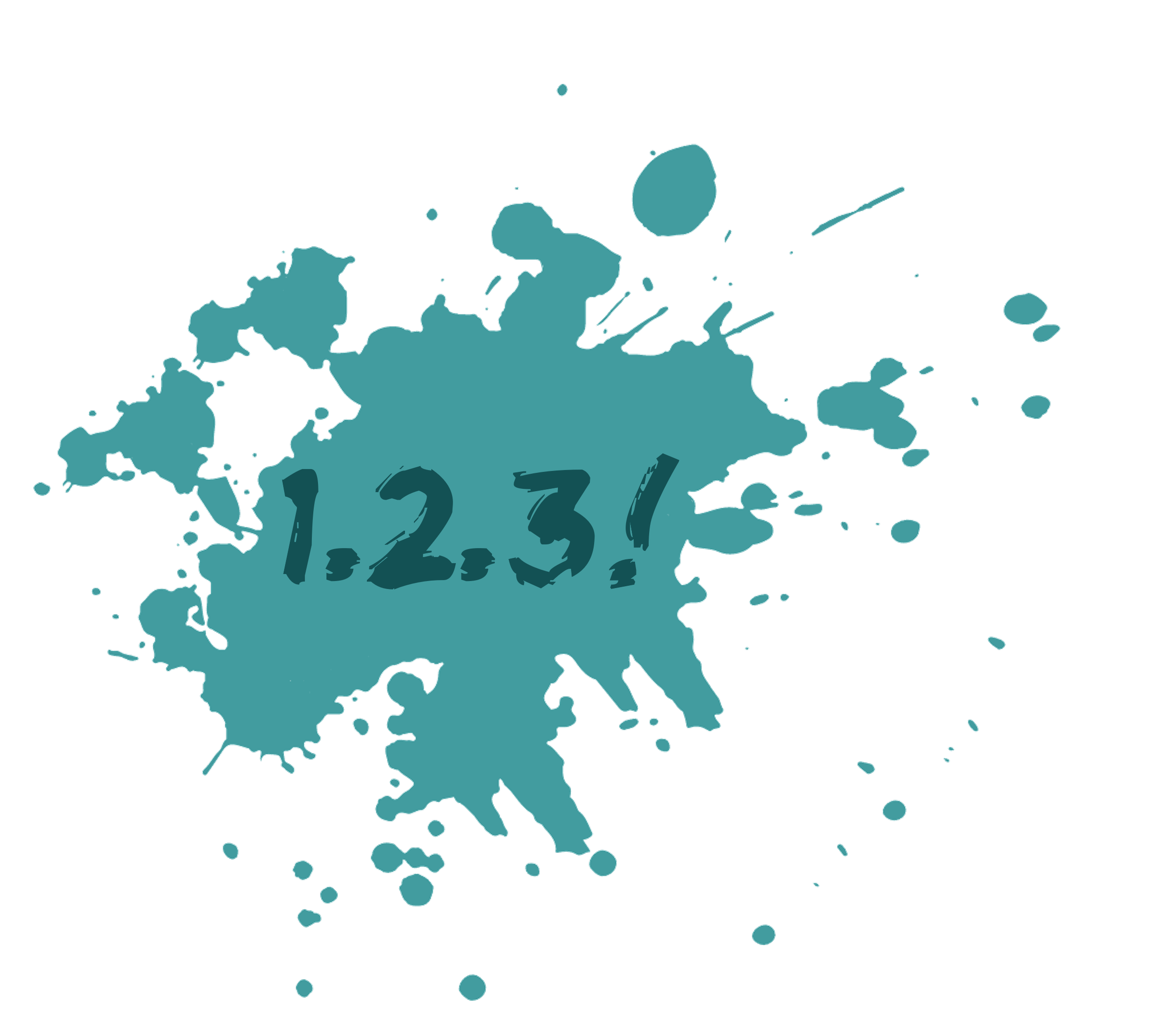 Arbeitsblatt zur Frage 8 des Gruppenspiels 1.2.3!
Welche Ausgaben belasten das Budget am stärksten, wenn man 18 Jahre alt wird 
und das Elternhaus verlässt?In dieser Tabelle sind verschiedene Ausgaben aufgeführt, die junge Menschen ab 18 Jahren haben, wenn sie nicht mehr bei ihren Eltern wohnen. Die Höhe der Ausgaben hängt vom Einzelfall ab, z.B. wo du wohnst, mit wem du zusammenlebst und welche Bedürfnisse du hast. 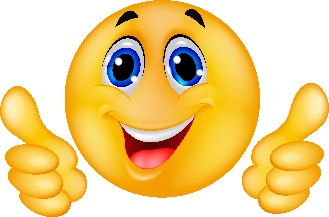 Lösungsblatt zur OrientierungBitte beachten Sie, dass die Ausgaben in den einzelnen Kategorien sehr unterschiedlich sein können. Sie hängen nicht nur davon ab, wo und mit wem man lebt, sondern auch davon, welche Bedürfnisse man hat. Die folgenden Schätzungen dienen daher nur als Anhaltspunkt. KategorienBetrag pro MonatWohnkosten
Miete, Heizung, Strom, Wasser…CHFKommunikation
Telefonie, Internet, TV, Streaming-Abos…CHFHaushaltLebensmittel, Getränke, Reinigungsmittel …CHFSteuernUm die Steuerrechnung zu berechnen, gehe auf feel-ok.ch/ext/steuerrechner und gib folgende Werte ein: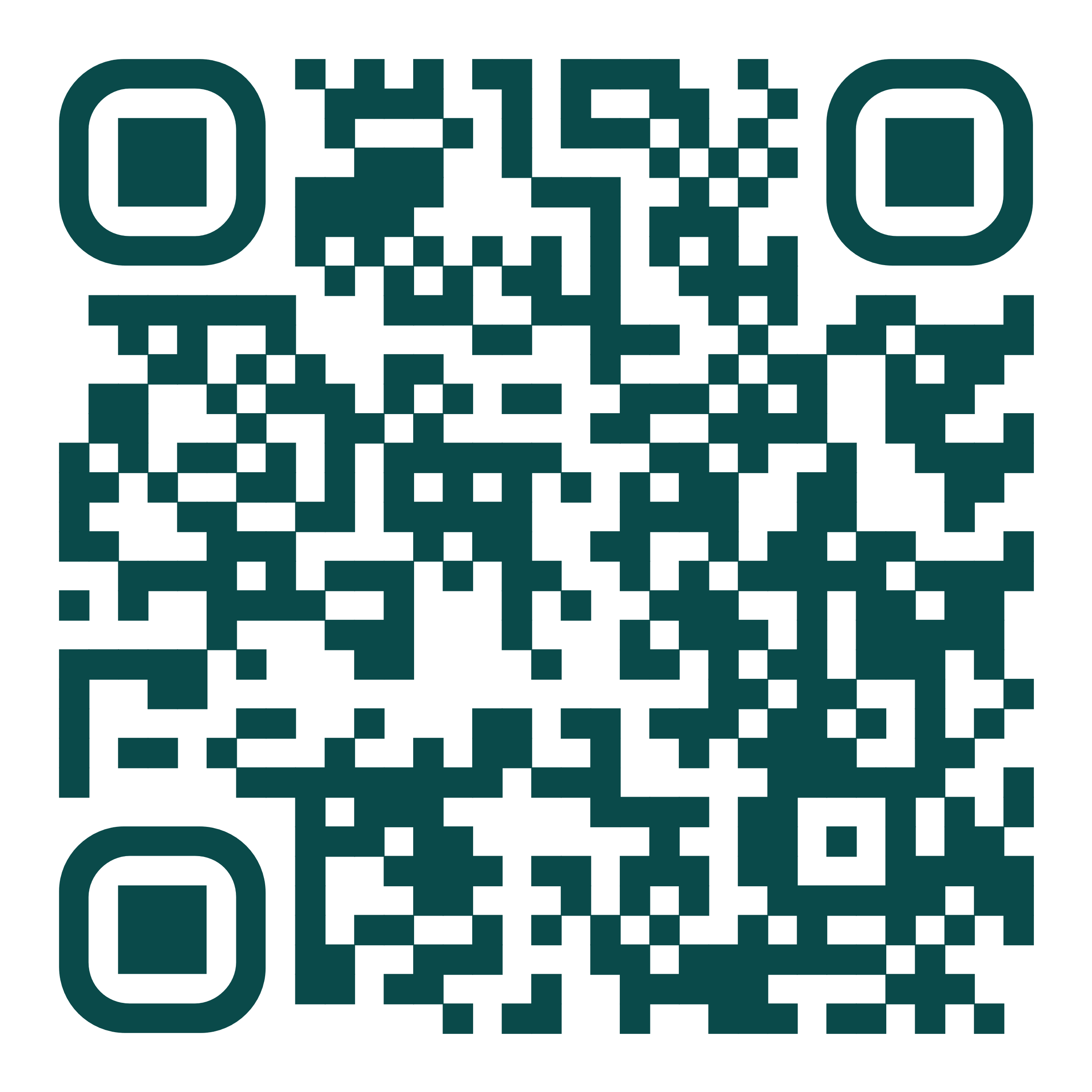 Einkommens- und VermögenssteuerDein WohnortZivilstand: AlleinstehendAlter: 18Ohne KinderBrutto- einkommen : 60'000.- pro JahrReinvermögen: 0.-CHFVersicherungenKrankenkasse, Privathaftpflicht, Veloversicherung, HausratversicherungCHFMobilitätAuto, Velo, ÖV- Abonnement, Treibstoff, Unterhalt und Reparaturen, Parkplatz …CHFPersönliche AusgabenKleider, Schuhe, Coiffeur, Kosmetik, Körperpflege…CHFMedizinSelbstbehalt & Franchise, Zahnarzt, Augenarzt, Medikamente…CHFAus- und WeiterbildungKurse, Lehrmittel…CHFFreizeitFerien, Hobbys, Eintritte für Kino, Essen und Trinken, Konzerte, Sportevents, Genuss- und Suchtmittel, Gaming und Sportwetten, Fitnessabo…CHFAusgabenBetrag pro MonatWohnkosten
Miete, Heizung, Strom, Wasser…900 CHF bis 2’000 CHFKommunikation
Telefonie, Internet, TV, Streaming-Abos…70 CHF bis 120 CHFHaushaltLebensmittel, Getränke, Reinigungsmittel …300 CHF bis 800 CHFSteuernUm die Steuerrechnung zu berechnen, gehe auf 
feel-ok.ch/ext/steuerrechner und gib folgende Werte ein:Einkommens- und VermögenssteuerDein WohnortZivilstand: AlleinstehendAlter: 18Ohne KinderBrutto- einkommen : 60'000.- pro JahrReinvermögen: 0.-375 CHF bis 540 CHF(jährlich: 
4’500 CHF  bis 6'500 CHF)VersicherungenKrankenkasse, Privathaftpflicht, Veloversicherung, HausratversicherungCHF 300 bis 600 CHFMobilitätAuto, Velo, ÖV- Abonnement, Treibstoff, Unterhalt und Reparaturen, Parkplatz …CHF 50 bis 700 CHFPersönliche AusgabenKleider, Schuhe, Coiffeur, Kosmetik, Körperpflege…CHF 50 bis CHF 200MedizinSelbstbehalt & Franchise, Zahnarzt, Augenarzt, Medikamente…CHF 0 bis CHF 300Aus- und WeiterbildungKurse, Lehrmittel…-FreizeitFerien, Hobbys, Eintritte für Kino, Essen und Trinken, Konzerte, Sportevents, Genuss- und Suchtmittel, Gaming und Sportwetten, Fitnessabo…CHF 50 bis CHF 300